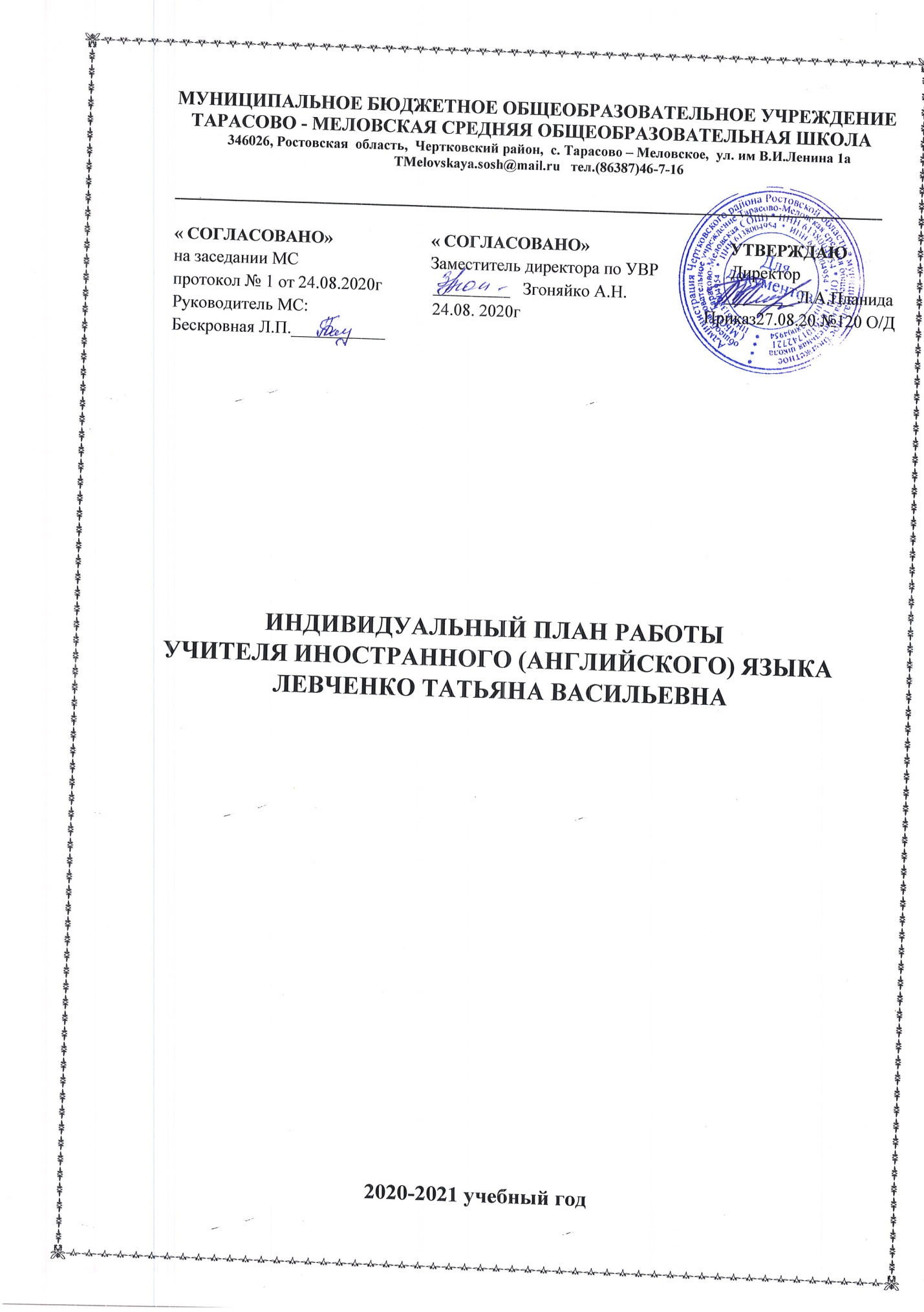                                     Личные данные педагогаТема профессионального самообразования:«Формирование навыков и умений говорения на уроках английского языка в рамках  обучения в соответствии с ФГОС».Цели:формировать навыков и умений говорения на уроках английского языка;использовать ИКТ на уроке и во внеурочной деятельности для повышения мотивации к предмету и качества образования;развить учебно-познавательную компетенцию обучающихся через совершенствование общих и специальных учебных умений;ознакомить обучающихся со способами самостоятельной работы в изучении английского языка;формировать способность обучающихся к творческому саморазвитию, к творческой деятельности.Задачи:продолжение внедрения инновационных технологий, методик в преподавание английского языка, повышая тем самым научно-теоретический уровень в области теории и методики преподавания английского языка;изучение психологических и возрастных особенностей школьников;проведение целенаправленной работы с одарёнными детьми;создание условий:для проявления творческих способностей обучающихся на уроках;для развития таких качеств, как ответственность и самостоятельность в приобретении необходимых знаний по предмету.разработка и внедрение в практику образовательной деятельности рабочих программ по преподаваемому предмету с применением ИКТ;разработка методических рекомендаций, дидактических материалов в рамках реализуемой инновации.                         Общий объем часов работы учителя1.Изучение нормативно-правовых документов обеспечивающих реализацию ФГОС.2.  Разработка методических материалов, обеспечивающих реализацию ФГОС и обновление учебно-воспитательного процесса.3. Участие в системе школьной и районной методической работы.4. Обучение на курсах в системе повышения квалификации. 5. Работа с обучающимися.6.      Обобщение и распространение собственного опыта педагогической деятельности. Предполагаемый результат:разработка рабочих программ по предметам в соответствии с ФГОС;формирование у ученика внутренней позиция школьника на уровне положительного отношения к школе, понимание необходимости учения, способности к самооценке, умения планировать, контролировать свои действия, формулировать собственное мнение, сотрудничать с любым партнёром, осуществлять поиск необходимой информации;повышение качества преподаваемого предмета;участие в педсоветах, семинарах, вебинарах, в работе школьного и районного МО учителей английского языка;разработка дидактических материалов, тестов, способствующих улучшению качества обучения в изучении предмета.1.1.ФамилияЛевченко1.2.ИмяТатьяна1.3.ОтчествоВасильевна14.Место работы (полное наименование учреждения в соответствии с Уставом, с какого года работает в данном учреждении)муниципальное бюджетное общеобразовательное учреждение Тарасово-Меловская средняя общеобразовательная школа,2001г1.6.Населенный пункт (город, район)с.Тарасово-Меловское Чертковский район Ростовская область1.7.Стаж (педагогический)5 лет1.8.Стаж (по специальности)5 лет1.9.Образование (уровень образования, наименование учреждения высшего, среднего профессионального образования, квалификация по диплому, реквизиты диплома с указанием даты выдачи)Среднее профессиональное, юрист. Ростовский кооперативный техникум. Регистрационный номер 791, № СБ 1005326    27.06.2000г.Среднее профессиональное, учитель английского языка в соответствии с ФГОС. Частное учреждение «Образовательная организация дополнительного профессионального образования “Международная академия экспертизы  и оценки”». Регистрационный номер 5201, №642405781412  22.07.2017г.1.10.Курсы повышения квалификации.'' Методика преподавания английского языка в соответствии с ФГОС ''  108 часов, 2020 г.” Педагогическая деятельность в дополнительном образовании в соответствии с ФГОС’’   36 часов, 2020 г.1.11.Квалификационная категория (имеющаяся), дата присвоенияСоответствие занимаемой должности.№п.п.Виды работыКоличество часов в неделюКоличество часов в год1Учебная работа по иностранному (английскому) языку:2кл.                                                                  3 кл.4 кл.6 кл.Итого:2 часа2 часа2 часа3 часа9 часов7070701023122.Кружок «Любители английского языка».1 час35 Содержание деятельностиСрокиРезультат1.ФЗ РФ № 273 «Об образовании» 2.Федеральные государственные образовательные стандарты 3. Изучение нормативно-правовых документов, регламентирующих ЕГЭ, ОГЭ,ВПР и других. В течение всего периодаИсполнение нормативных документов.Развитие правовой компетенцииСодержание деятельностиСрокиРезультатРезультат1.Разработка рабочих программ по английскому языку (2-11 класс). 2.Разработка индивидуальных и дифференцированных заданий для обучающихся. 3. Разработка заданий для самостоятельных работ, контрольных работ, тестовых работ.4. Разработка тестовых заданий для подготовки к ВПР, ОГЭ, ЕГЭ.5. Разработка рабочей программы кружковой деятельности.Ежегоднодо 01.09.В течение годаВ течение годаВ течение годаЕжегоднодо 01.09.Рабочие программы Дидактические материалыРабочие программы Дидактические материалыСодержание деятельностиСрокиРезультатРезультат1.Участие в работе районного МО по предмету.2.Проведение открытых уроков, внеклассных мероприятий в рамках предметных недель.3. Знакомство при помощи информационных ресурсов Интернета с новыми формами, методами и приёмами обучения по предмету. 4. Изучение опыта работы учителей-предметников в сети Интернет.5. Посещение уроков коллег своей школы в рамках   обмена опытом.6. Проведение открытых уроков для коллег по работе.7.Периодическое проведение самоанализа профессиональной деятельности.В течение всего периода Конспекты открытых уроков и внеклассных мероприятий. Мониторинг  работы с одаренными детьми.Индивидуальный мониторинг по предмету. Конспекты открытых уроков и внеклассных мероприятий. Мониторинг  работы с одаренными детьми.Индивидуальный мониторинг по предмету.Содержание деятельностиСрокиРезультатРезультатПрохождение курсов повышения  квалификации по теме : «Методика преподавания английского языка в соответствии с ФГОС» В соответствии с графикомУдостоверениеУдостоверение№п.п.  Содержание деятельностиСроки Результат 1 Работа неуспевающими обучающимися:Ведение и проверка тетрадей «пробелов знаний».Консультации родителей обучающихся  по отдельным учебным темам, вызывающим затруднения у их детей.Индивидуальные работы с обучающимися при проведении уроков «Работа над ошибками». Использование раздаточных карточек коррекции.В течение года. В течение    года.В течение года.В течение года.Планы работы с неуспевающими обучающимися.Индивидуальный мониторинг по предмету.2Работа с одаренными детьми:Выявление одаренных детей.Создание условий для раскрытия потенциальных возможностей.  Планированиеинтеллектуальных конкурсов, турниров.  Использование  раздаточных карточек повышенной трудности. Дифференцированные домашние задания.Творческие домашние задания (доклады, иллюстрации, проекты и т.д.). Подготовка обучающихся к олимпиадам, викторинам, конкурсам. Проведение дополнительных занятий.Сентябрь.В течение года.В течение года.В течение года.В течение года.В течение года.В течение года.В течение года.Планы работы с одаренными обучающимися, дипломы, грамоты,сертификаты,индивидуальный мониторинг по предмету.3.Дополнительное образование:Кружок «Любители английского языка».В течение года.Рабочая программа.Содержание деятельностиСрокиРезультат1 . Участие в конференциях, семинарах, мастер-классах, вебинарах.2. Посещение уроков (открытых и взаимопосещение).3. Изучение новых методических материалов по предмету.4.Разработка контрольно-измерительных материалов  для проведения промежуточной аттестации по иностранному (английскому) языку.5. Участие в профессиональных конкурсах (в т.ч. дистанционных) разного уровня.6.Подготовка отчетной документации.7.Отслеживание динамики индивидуального развития обучающихся. В течение всего периода Методические материалы,технологические карты, грамоты, дипломы, сертификаты